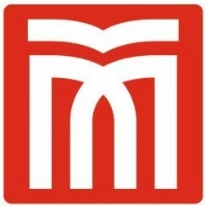 T.C.MUŞ ALPARSLAN ÜNİVERSİTESİSAĞLIK HİZMETLERİ MESLEK YÜKSEKOKULU…………………………………………..…………..… Bölüm Başkanlığı’na	  Bölümünüz ……………………….……………………………………………………………. Programı ………………………..….. numaralı …… sınıf öğrencisi ………………………………………………’in/ın, …………… kodlu ……………………………………………………...…………………………….. dersinden ……………..…… olan Yarıyıl içi/ Yarıyıl Sonu/ Bütünleme sınav notu, tarafımdan Öğrenci Bilgi Sistemine sehven ………..…………… olarak girilmiştir. Sehven girilen sınav notunun …………….…… olarak düzeltilmesi hususunda;	  Gereğini bilgilerinize arz ederim. ……/……./20....	     Unvan Adı SoyadıAdres: Cep Tel :……………………………